EUROPSKA KOMISIJA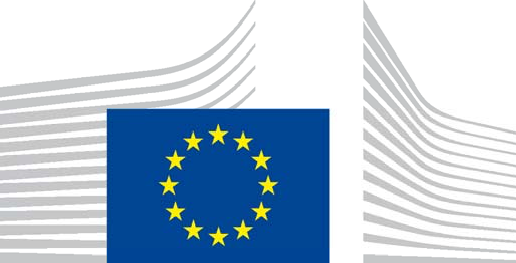 Bruxelles, 11.10.2018.SWD(2018) 443 draftRADNI DOKUMENT SLUŽBI KOMISIJEMjerila EU-a za zelenu javnu nabavu za usluge čišćenja zatvorenih prostoraHR	HRMjerila EU-a za zelenu javnu nabavu za usluge čišćenja zatvorenih prostora11	UVODMjerila EU-a za zelenu javnu nabavu osmišljena su kako bi se javnim tijelima olakšala nabava robe, usluga i radova sa smanjenim utjecajem na okoliš. Primjena mjerila nije obvezna. Mjerila su oblikovana tako da ih svako tijelo koje to smatra prikladnim može (djelomično ili potpuno) uključiti u svoju natječajnu dokumentaciju uz minimalno uređivanje. Javna tijela savjetuju se da prije objave poziva za podnošenje ponuda provjere dostupnu ponudu robe, usluga i radova koje namjeravaju nabaviti na tržištu na kojem posluju. U ovom su dokumentu navedena mjerila EU-a za zelenu javnu nabavu za skupinu proizvoda „usluge čišćenja zatvorenih prostora”. U priloženom tehničkom izvješću navedeni su svi razlozi za odabir tih mjerila te se upućuje na dodatne informacije.Mjerila su podijeljena na mjerila za odabir, tehničke specifikacije, mjerila za dodjelu i odredbe o izvršenju ugovora. Postoje dvije vrste mjerila:Osnovna mjerila osmišljena su tako da pojednostavne postupak zelene javne nabave. Usmjerena su prije svega na ključno područje (ili područja) ekološke učinkovitosti proizvoda i na to da administrativni troškovi za poduzeća budu što niži.Sveobuhvatna mjerila, kojima se u obzir uzima više aspekata ili više razine ekološke učinkovitosti, namijenjena su tijelima koja žele ostvariti još više ciljeve zaštite okoliša i poticanja inovacija.Izraz „isto za osnovna i sveobuhvatna mjerila” umeće se ako su mjerila ista za obje vrste.Definicija i područje primjeneSkupina proizvoda „usluge čišćenja zatvorenih prostora” uključuje:ekološki prihvatljive rutinske usluge profesionalnog čišćenja zatvorenih prostora, koji uključuju urede, sanitarne prostorije kao što su zahodi i umivaonici i druge javno dostupne prostorečišćenje staklenih površina kojima se može pristupiti bez upotrebe specijalizirane opreme ili strojeva. Skupina proizvoda „usluge čišćenja zatvorenih prostora” ne uključuje:aktivnosti dezinfekcije i sanitacije te aktivnosti čišćenja koje uključuju upotrebu biocidnih proizvoda obuhvaćenih područjem primjene Uredbe (EU) br. 528/2012 Europskog parlamenta i Vijeća o stavljanju na raspolaganje na tržištu i upotrebi biocidnih proizvodaaktivnosti čišćenja u proizvodnim postrojenjima.Ta skupina proizvoda uključuje i okolišna mjerila za sredstva za čišćenje (vidjeti tablicu 3.2.1), tekstilni pribor za čišćenje (npr. krpe, nastavci s resama za brisače poda – vidjeti tablicu 3.2.2) i druge proizvode koje poduzeća za usluge čišćenja često isporučuju (sapun za ruke, tekstilni ručnici i proizvodi od upijajućeg papira – vidjeti tablicu 3.2.4). U određenim slučajevima javni naručitelji kupuju te proizvode izravno, a ne u okviru ugovorenih usluga čišćenja. U takvim bi slučajevima javni naručitelji trebali navesti okolišna mjerila koja su relevantna za proizvode koje kupuju.Navode se sljedeće tehničke definicije kako bi se ta mjerila lakše primijenila (pojedinosti i dodatne tehničke definicije vidjeti u tehničkom izvješću):„rutinske” se odnosi na profesionalne usluge čišćenja koje se pružaju najmanje jednom mjesečno, uz iznimku čišćenja staklenih površina koje se smatra rutinskim iako se ne obavlja toliko često (npr. svaka tri mjeseca).Opća napomena o provjeriZa niz je mjerila predloženi način provjere dostava izvješća o ispitivanju. Za svako su mjerilo navedene relevantne metode ispitivanja. Javno tijelo samo odlučuje u kojoj je fazi potrebno dostaviti te rezultate ispitivanja. Općenito se čini da nije potrebno zahtijevati da svi ponuditelji dostave rezultate ispitivanja na samom početku. Kako bi se rasteretilo ponuditelje i javna tijela, pri podnošenju ponuda dovoljnom bi se mogla smatrati izjava ponuditelja. Postoje različite mogućnosti da se utvrdi jesu li ta ispitivanja potrebna i kada:U fazi nadmetanja:Za jednokratne ugovore o nabavi dostava tog dokaza može se zahtijevati od ponuditelja s ekonomski najpovoljnijom ponudom. Ako se utvrdi da je dokaz dovoljan, ugovor se može dodijeliti. Utvrdi li se da dokaz nije dovoljan ili da nije u skladu sa zahtjevima:ako se način provjere odnosi na tehničku specifikaciju, dokaz se traži od sljedećeg ponuditelja s najviše bodova, koji se zatim razmatra za dodjelu ugovoraako se način provjere odnosi na mjerilo za dodjelu, dodatni bodovi koji su dodijeljeni oduzimaju se, a poredak ponuditelja preračunava se, sa svim posljedicama koje iz toga proizlaze.Izvješćem o ispitivanju potvrđuje se da je ispitan uzorak proizvoda, a ne proizvodi koji se stvarno isporuče na osnovi ugovora, kako bi se utvrdilo ispunjavaju li određene zahtjeve. Za okvirne se ugovore situacija može razlikovati. Taj je scenarij dodatno obuhvaćen sljedećom točkom s obzirom na izvršenje ugovora i u dodatnim objašnjenjima u nastavku.Tijekom izvršenja ugovora:Rezultate ispitivanja moglo bi se tražiti za jedan predmet ili nekoliko predmeta isporučenih na osnovi ugovora općenito ili ako se sumnja da su izjave lažne. To je osobito važno za okvirne ugovore u kojima nije navedena početna narudžba.Preporučuje se da se izričito utvrde odredbe o izvršenju ugovora. U njima bi se trebalo navesti da javni naručitelj ima pravo provesti provjere u bilo kojem trenutku tijekom trajanja ugovora. Ako rezultati tih provjera pokažu da isporučeni proizvodi ne zadovoljavaju mjerila, javni naručitelj imat će pravo primijeniti sankcije i može raskinuti ugovor. Neka javna tijela uključuju uvjete prema kojima troškove provedenih provjera mora snositi javno tijelo ako se utvrdi da proizvod ispunjava njihove zahtjeve, ali ako zahtjevi nisu ispunjeni, troškove mora snositi dobavljač.U slučaju okvirnih sporazuma trenutak kada se traži dokaz ovisit će o specifičnim odredbama ugovora:za okvirne sporazume s jednim gospodarskim subjektom, u kojima su pojedinačne stavke koje treba isporučiti utvrđene pri dodjeli okvirnog sporazuma i pitanje je samo koliko će jedinica biti potrebno, primjenjuju se isti uvjeti kao i za prethodno opisane jednokratne ugovore o nabaviza okvirne sporazume kojima se unaprijed odabire nekoliko mogućih dobavljača, nakon čega slijedi natječaj među prethodno odabranim ponuditeljima – u toj će početnoj fazi ponuditelji možda samo trebati dokazati svoju sposobnost da isporuče stavke koje ispunjavaju minimalne zahtjeve učinkovitosti iz okvirnog sporazuma. Za ugovore o opciji kupnje (ili narudžbe) koji se dodjeljuju nakon natječaja među prethodno odabranim dobavljačima u načelu se primjenjuju isti uvjeti kao i u prethodnim točkama a) i b) ako se na temelju natječaja moraju dokazivati dodatni zahtjevi. Ako se o natječaju odlučuje samo na temelju cijene, trebalo bi razmotriti provjeru u fazi izvršenja ugovora.Važno je istaknuti i mogućnost da ponuditelji dostave provjeru na temelju proizvoda kojima je dodijeljen znak za okoliš EU-a ili drugi znak za okoliš tipa I (u skladu s normom ISO 14024) koji ispunjava iste utvrđene zahtjeve. Te bi proizvode trebalo smatrati usklađenima s odgovarajućim mjerilima i provjera bi se tražila primjenom istog pristupa koji je utvrđen za rezultate ispitivanja.Valja istaknuti i to da u skladu s člankom 44. stavkom 2. Direktive 2014/24/EU javni naručitelji prihvaćaju druge prikladne načine za dokazivanje. To bi moglo uključivati tehničku dokumentaciju proizvođača kada predmetni gospodarski subjekt nema pristup izvješćima o ispitivanju ili ih ne može nabaviti u odgovarajućem roku. To vrijedi uz uvjet da se nemogućnost pristupa ne može pripisati predmetnom gospodarskom subjektu i da predmetni gospodarski subjekt dokaže da radovi, roba ili usluge koje pruža ispunjavaju zahtjeve ili mjerila utvrđena tehničkim specifikacijama, mjerilima za dodjelu ili uvjetima izvršenja ugovora. Ako se za provedbu ispitivanja upućuje na potvrdu/izvješće o ispitivanju koje je izradilo određeno tijelo za ocjenjivanje sukladnosti, javni naručitelji prihvaćaju i potvrde/izvješća o ispitivanju koje izdaju ostala jednakovrijedna tijela za ocjenjivanje.KLJUČNI UTJECAJI NA OKOLIŠNa temelju znanstvenih dokaza glavni utjecaji usluga čišćenja zatvorenih prostora na okoliš iz perspektive životnog ciklusa sažeto su prikazani u tablici u nastavku (za dodatne pojedinosti vidjeti tehničko izvješće). U istoj je tablici predstavljen i pristup EU-a za zelenu javnu nabavu za ublažavanje i smanjenje tih utjecaja.Ključni utjecaji na okoliš tijekom životnog ciklusa proizvoda	Pristup EU-a za zelenu javnu nabavuformulacija sredstava za čišćenje i upotreba sirovina, proizvodnja i istek roka trajanja sredstava za čišćenje i jednokratni pribor za čišćenjepotrošnja energije i vode u fazi upotrebe sredstava za čišćenje i električnih uređajaispuštanje otpadnih voda povezanih s upotrebom sredstava za čišćenjestvaranje otpada (krutog i tekućeg)od pružatelja usluga zahtijevaju se ključne kompetencije te primjena ključnih mjera i praksi upravljanja okolišemod pružatelja usluga zahtijeva se odgovarajuća i česta obuka osobljazahtijeva se upotreba sredstava za čišćenje sa smanjenim utjecajem na okolišpotiče se koncentracija sredstava za čišćenje pri kupnjizahtijeva se upotreba pribora za čišćenje sa smanjenim utjecajem na okoliš (uključujući proizvode od mikrovlakana)zahtijeva se upotreba energetski učinkovitih električnih uređaja začišćenje (uključujući usisavače)zahtijeva se nabava potrošne robe sa smanjenim utjecajem na okolišRedoslijed kojim su utjecaji nabrojani ne odražava nužno njihov značaj.Detaljne informacije o uslugama čišćenja zatvorenih prostora, uključujući informacije o povezanom zakonodavstvu, normama i tehničkim izvorima koji se upotrebljavaju kao dokazi, nalaze se u tehničkom izvješću.MJERILA EU-A ZA ZELENU JAVNU NABAVU ZA USLUGE ČIŠĆENJA ZATVORENIH PROSTORAPredmet i mjerila za odabirTehničke specifikacije (TS) i mjerila za dodjelu (MD)SL L 180, 12.7.2017., str. 45.–62. ODLUKA KOMISIJE (EU) 2017/1217 od 23. lipnja 2017. o utvrđivanju mjerila za dodjelu znaka za okoliš EU-a za sredstva za čišćenje tvrdih površina. Mjerila se mogu pronaći ovdje: https://eur-lex.europa.eu/legal- content/HR/TXT/PDF/?uri=CELEX:32017D1217&from=HR.SL L 174, 13.6.2014., str. 45.–83. ODLUKA KOMISIJE od 5. lipnja 2014. o utvrđivanju ekoloških mjerila za dodjelu znaka za okoliš EU-a za tekstilne proizvode. Mjerila se mogu pronaći ovdje: https://eur-lex.europa.eu/legal- content/HR/TXT/PDF/?uri=CELEX:32014D0350&from=HR.Uredba (EZ) br. 1221/2009 Europskog parlamenta i Vijeća od 25. studenoga 2009. o dobrovoljnom sudjelovanju organizacija u sustavu upravljanja okolišem i neovisnog ocjenjivanja Zajednice (EMAS) te stavljanju izvan snage Uredbe (EZ) br. 761/2001 i Odluka Komisije 2001/681/EZ i 2006/193/EZ (SL L 342, 22.12.2009., str. 1.).SL L 354, 11.12.2014., str. 47.–61. ODLUKA KOMISIJE od 9. prosinca 2014. o utvrđivanju ekoloških mjerila za dodjelu znaka za okoliš EU-a za kozmetičke proizvode koji se ispiru. Mjerila se mogu pronaći ovdje: https://eur-lex.europa.eu/legal- content/HR/TXT/PDF/?uri=CELEX:32014D0893&from=HR.Mjerila za znak za okoliš EU-a za proizvode od upijajućeg papira trenutačno su u postupku revizije. Objava revidirane verzije predviđena je za kraj 2018.Odredbe o izvršenju ugovoraTROŠKOVI ŽIVOTNOG CIKLUSATroškovi životnog ciklusa naziv je za metodu za procjenu ukupnih troškova skupine proizvoda ili usluga koji se ispituju. Tom se metodom u obzir uzimaju svi troškovi nabave, ukupan trošak poslova čišćenja i svi troškovi odlaganja cjelokupnog nastalog otpada. Svrha je troškova životnog ciklusa procijeniti ukupne troškove alternativa određenom projektu i odabrati opciju kojom se osigurava da proizvodi i/ili usluge omogućavaju najniže ukupne troškove koji su u skladu s kvalitetom i funkcijom proizvoda i/ili usluga. Troškove životnog ciklusa trebalo bi provesti u ranoj fazi postupka nabave.Upotreba troškova životnog ciklusa u postupcima zelene javne nabave može pomoći u utvrđivanju najnižih troškova pri ocjenjivanju ponuda. Naime, troškovi životnog ciklusa mogu pomoći tijelima pri razmatranju troškova pribave proizvoda ili usluge (npr. troškovi sirovine ili proizvodnje), ali i drugih troškova koje obično mora utvrditi i izračunati kupac (npr. troškovi održavanja, tekući troškovi, troškovi odlaganja i recikliranja itd.). Te vrste troškova trebalo bi pridodati prodajnoj cijeni kako bi se dobila sveobuhvatna procjena troškova životnog ciklusa proizvoda ili usluge.Osim toga, pri izračunu troškova životnog ciklusa uzimaju se u obzir vanjski učinci proizvoda ili usluga na okoliš tijekom njihova životnog ciklusa ako je moguće odrediti novčanu vrijednost. Upotrebom metode troškova životnog ciklusa može se dobiti bolji uvid u troškove usluge tijekom faza njezina životnog ciklusa, uključujući primjerice ne samo troškove robe, pribora i strojeva, već i troškove obavljanja usluge (npr. potrošnja električne energije i vode pri poslovima čišćenja) i troškove rada.U Direktivi 2014/24/EU o javnoj nabavi utvrđeni su troškovi koje treba uzeti u obzir u ekonomskoj analizi kupnje koju treba provesti. Dodatne informacije o ovome mogu se pronaći u tehničkom izvješću.Zahvaljujući zelenoj nabavi javna tijela mogu industriji pružiti stvarne poticaje za razvoj zelenih tehnologija. U nekim uslužnim sektorima taj utjecaj može biti znatan jer javni kupci imaju velik tržišni udio (npr. energetski učinkovite zgrade, javni prijevoz, upravljanje objektima). Ako se u obzir uzmu cjelokupni životni troškovi ugovora, zelenom javnom nabavom može se uštedjeti novac i ujedno ostvariti manji utjecaj na okoliš. Razboritom kupnjom može se uštedjeti na materijalima i energiji, smanjiti otpad i onečišćenje te poticati na održive obrasce ponašanja.Specifične analize tržišta i troškova provedene za usluge čišćenja u zatvorenim prostorima dovode do sljedećih zaključaka (više pojedinosti o tome može se pronaći u tehničkom izvješću):Ograničena raspoloživost i detaljnost podataka – podaci o troškovima životnog ciklusa oskudni su te za ovu analizu nisu utvrđeni detaljni izvori podataka na razini pružatelja. Utvrđeni podaci o troškovima životnog ciklusa bili su podaci agregirani na nacionalnoj razini iz manjeg broja državačlanica EU-a (dodatne informacije o ovome mogu se pronaći u tehničkom izvješću). Nijedna od ispitanih studija ne prikazuje detaljnu analizu troškova životnog ciklusa za pružatelja usluga čišćenja, ali daju dobar uvid u strukturu troškova za taj sektor. Nacionalni podaci koji su dostavljeni omogućili su usporedbu konvencionalnih i zelenih verzija usluga čišćenja. Varijable koje su razmotrene u tim studijama ograničene su na sredstva za čišćenje i određeni pribor (npr. krpe, brisači poda). Drugi aspekti usluga čišćenja smatraju se konstantama (npr. plaće i električni uređaji za čišćenje) i ne razlikuju se s obzirom na konvencionalne i zelene verzije. Nisu utvrđene javno dostupne studije koje pružaju sveobuhvatniji pregled različitih vrsta zelenih intervencija. Jedan je izvor pružio detaljne podatke o troškovima za pružatelja usluga čišćenja, no nije uključivao usporedbu zelenih i konvencionalnih usluga, a sjedište mu je bilo u SAD-u. Općenito je teško doći do izvora podataka za analizu troškova životnog ciklusa zbog visoke povjerljivosti financijskih podataka za pojedinačne pružatelje usluga čišćenja.Plaće osoblja najvažniji su trošak – troškovi rada čine najveći udio razmatranih troškova usluga čišćenja. To ima dvije važne implikacije za zelene proizvode i prakse: 1) sve promjene u troškovima koji nisu povezani s plaćom vjerojatno će biti nevažne u kontekstu usluga čišćenja i 2) zeleni proizvodi i prakse koji mogu smanjiti troškove osoblja (npr. smanjenjem vremena čišćenja) vjerojatno će dovesti do najvećih koristi u pogledu troškova.Trošak „zelenih” sredstava za čišćenje malen je u ukupnoj strukturi troškova sektora – ispitani izvori pokazali su da su zelene usluge čišćenja ekonomski povoljne. Budući da su troškovi osoblja najveći pojedinačni element troškova, ulaganje u zelena sredstva za čišćenje i u zelene prakse vjerojatno neće znatno povećati troškove.Apsolutni troškovi zelenih proizvoda razlikuju se među zemljama – ispitane studije (za više pojedinosti vidjeti tehničko izvješće) pokazuju da cijena zelenih sredstava za čišćenje ne mora biti viša od cijene konvencionalnih proizvoda, iako se cijene razlikuju od zemlje do zemlje. Dioničari su isto tako naglasili da se cijena i dostupnost zelenih proizvoda (uključujući sredstva i pribor za čišćenje) u pojedinim zemljama znatno razlikuju. Razlike među zemljama mogle bi biti velike te ne bi trebalo iznositi općenite tvrdnje o njihovu trošku i dostupnosti.Upotreba „zelene” opreme za čišćenje i „zelenih” praksi čišćenja donosi brojne koristi – ispitane studije o proizvodima od mikrovlakana (za više pojedinosti vidjeti tehničko izvješće) pokazuju kompleksnost provođenja sveobuhvatne studije troškova životnog ciklusa za usluge čišćenja: trošak krpa od mikrovlakana viši je od troška konvencionalnih pamučnih krpa, no njihovom se upotrebom uvelike poboljšava učinkovitost čišćenja jer se smanjuje vrijeme čišćenja, upotreba sredstva za čišćenje i negativan utjecaj na zdravlje osoblja pa to može znatno smanjiti troškove. Druge vrste zelenih praksi čišćenja, kao što je bolja obuka osoblja, vjerojatno će imati mnoge slične koristi i dovesti do znatnih smanjenja troškova.Troškovne implikacije za predloženi skup mjerila(Za više pojedinosti vidjeti tehničko izvješće)PREDMETPREDMETPružanje usluga čišćenja sa smanjenim utjecajem na okolišPružanje usluga čišćenja sa smanjenim utjecajem na okolišOsnovna mjerilaSveobuhvatna mjerilaMJERILA ZA ODABIRMJERILA ZA ODABIRMO 1. Kompetencije ponuditelja(Isto za osnovna i sveobuhvatna mjerila)Ponuditelj mora imati odgovarajuće kompetencije i iskustvo u pružanju ekološki prihvatljivih usluga čišćenja zatvorenih prostora koje uključuju barem sljedeće:upotrebu sredstava za čišćenje kojima je dodijeljen znak za okoliš EU-a za čišćenje tvrdih površina ili drugi odgovarajući znak EN ISO 14024 tipa I, koji je službeno priznat u državama članicama na nacionalnoj ili regionalnoj razini za najmanje 50 % poslova čišćenja iz ugovoraobuku osoblja koju provode unutarnji ili vanjski predavači, a koja obuhvaća okolišne aspekte, kao što su pravilno razrjeđivanje i doziranje sredstva za čišćenje, zbrinjavanje otpadnih voda i razvrstavanje otpada.Provjera:Dokazi u obliku informacija i referenci u odgovarajućim ugovorima koji su provedeni u posljednjih pet godina te su uključivali navedene elemente. To mora biti potkrijepljeno evidencijom o aktivnostima osposobljavanja osoblja u kojoj se navode teme koje su obuhvaćene.Smatrat će se da te zahtjeve ispunjavaju društva kojima je dodijeljen znak za okoliš EU-a za usluge čišćenja zatvorenih prostora ili drugiMO 1. Kompetencije ponuditelja(Isto za osnovna i sveobuhvatna mjerila)Ponuditelj mora imati odgovarajuće kompetencije i iskustvo u pružanju ekološki prihvatljivih usluga čišćenja zatvorenih prostora koje uključuju barem sljedeće:upotrebu sredstava za čišćenje kojima je dodijeljen znak za okoliš EU-a za čišćenje tvrdih površina ili drugi odgovarajući znak EN ISO 14024 tipa I, koji je službeno priznat u državama članicama na nacionalnoj ili regionalnoj razini za najmanje 50 % poslova čišćenja iz ugovoraobuku osoblja koju provode unutarnji ili vanjski predavači, a koja obuhvaća okolišne aspekte, kao što su pravilno razrjeđivanje i doziranje sredstva za čišćenje, zbrinjavanje otpadnih voda i razvrstavanje otpada.Provjera:Dokazi u obliku informacija i referenci u odgovarajućim ugovorima koji su provedeni u posljednjih pet godina te su uključivali navedene elemente. To mora biti potkrijepljeno evidencijom o aktivnostima osposobljavanja osoblja u kojoj se navode teme koje su obuhvaćene.Smatrat će se da te zahtjeve ispunjavaju društva kojima je dodijeljen znak za okoliš EU-a za usluge čišćenja zatvorenih prostora ili drugiodgovarajući znak EN ISO 14024 tipa I, koji je službeno priznat u državama članicama na nacionalnoj ili regionalnoj razini.3.2.1	Sredstva za čišćenje3.2.1	Sredstva za čišćenjeOsnovna mjerilaSveobuhvatna mjerilaTEHNIČKE SPECIFIKACIJETEHNIČKE SPECIFIKACIJETS 1.1. Upotreba sredstava za čišćenje sa znakom za okolišOpcija A (lakše se provjerava tijekom izvršenja ugovora)Sljedeće vrste sredstava za čišćenje [popis sredstava za čišćenje određuje javni naručitelj – primjerice višenamjenska sredstva za čišćenje, sredstva za čišćenje sanitarija] koja će se upotrebljavati za obavljanje poslova povezanih s ugovorom moraju biti u skladu s mjerilom 1. (toksičnost za vodene organizme) i mjerilom 4. (tvari čija je upotreba zabranjena ili ograničena) znaka za okoliš EU-a za sredstva za čišćenje tvrdih površina1.Opcija B (teže se provjerava tijekom izvršenja ugovora)Najmanje A %a) volumena svih kupljenih sredstava za čišćenje koja će se upotrebljavati za obavljanje poslova povezanih s ugovorom mora biti u skladu s mjerilom 1. (toksičnost za vodene organizme) i mjerilom 4.TS 1.1. Upotreba sredstava za čišćenje sa znakom za okolišSva sredstva za čišćenje koja će se upotrebljavati za obavljanje poslova povezanih s ugovorom moraju biti u skladu s mjerilom 1. (toksičnost za vodene organizme) i mjerilom 4. (tvari čija je upotreba zabranjena ili ograničena) znaka za okoliš EU-a za sredstva za čišćenje tvrdih površina1.Provjera:Ponuditelj mora dostaviti popis sredstava za čišćenje koja će se upotrebljavati za izvršenje ugovora i dokumentaciju kojom dokazuje njihovu usklađenost sa zahtjevima. Smatrat će se da te zahtjeve ispunjavaju proizvodi kojima je dodijeljen znak za okoliš EU-a za sredstva za čišćenje tvrdih površina1.(tvari čija je upotreba zabranjena ili ograničena) znaka za okoliš EU-a za sredstva za čišćenje tvrdih površina1.Provjera:Ponuditelj mora dostaviti popis sredstava za čišćenje koja će se upotrebljavati za izvršenje ugovora i dokumentaciju kojom dokazuje njihovu usklađenost sa zahtjevima. Smatrat će se da te zahtjeve ispunjavaju proizvodi kojima je dodijeljen znak za okoliš EU-a za sredstva za čišćenje tvrdih površina1.TS 1.2. Upotreba koncentriranih nerazrijeđenih sredstava začišćenjeOpcija A (lakše se provjerava tijekom izvršenja ugovora)Za sljedeća sredstva za čišćenje [popis sredstava za čišćenje određuje javni naručitelj – primjerice višenamjenska sredstva za čišćenje, sredstva za čišćenje sanitarija] koja će se upotrebljavati za obavljanje poslova povezanih s ugovorom omjer razrjeđivanja mora biti  najmanje  1 : 80.Opcija B (teže se provjerava tijekom izvršenja ugovora)Za najmanje B %a) volumena svih kupljenih sredstava za čišćenje koja će se upotrebljavati za obavljanje poslova povezanih s ugovorom omjer razrjeđivanja mora biti najmanje 1 : 80.Provjera:Ponuditelj mora dostaviti popis sredstava za čišćenje koja će seupotrebljavati za izvršenje ugovora i dokumentaciju kojom dokazuje njihovu usklađenost sa zahtjevima.Za svako je sredstvo potrebno dostaviti dokumentaciju o njegovu omjeru razrjeđivanja (sigurnosno-tehničke listove, upute za rukovanje i druge relevantne dokumente). Ako se sredstvo može upotrebljavati s više omjera razrjeđivanja, moraju se dostaviti podaci o najčešćem omjeru razrjeđivanja, koji se obrazlažu internim uputama za osoblje. Za sredstva koja se kupuju spremna za upotrebu omjer razrjeđivanja mora se označiti kao 1.MJERILA ZA DODJELUMJERILA ZA DODJELUMD 1.1. Upotreba sredstava za čišćenje sa znakom za okolišPrimjenjuje se samo u odnosu na TS 1.1. – Opcija BBodovi će biti proporcionalno dodijeljeni ponudama u kojima više od    A %a) volumena svih kupljenih sredstava za čišćenje koja će se upotrebljavati za obavljanje poslova povezanih s ugovorom mora biti u skladu s mjerilom 1. (toksičnost za vodene organizme) i mjerilom 4. (tvari čija je upotreba zabranjena ili ograničena) znaka za okoliš EU-a za sredstva za čišćenje tvrdih površina1.Provjera:Ponuditelj mora dostaviti popis sredstava za čišćenje koja će se upotrebljavati za izvršenje ugovora i dokumentaciju kojom dokazuje njihovu usklađenost sa zahtjevima. Smatrat će se da te zahtjeve ispunjavaju proizvodi kojima je dodijeljen znak za okoliš EU-a za sredstva za čišćenje tvrdih površina1.MD 1.2. Upotreba koncentriranih nerazrijeđenih sredstava začišćenjeBodovi će biti proporcionalno dodijeljeni postotku volumena svih kupljenih sredstava za čišćenje koja će se upotrebljavati za obavljanje poslova povezanih s ugovorom, a čiji omjer razrjeđivanja iznosi najmanje 1 : 80.Provjera:Ponuditelj mora dostaviti popis sredstava za čišćenje koja će se upotrebljavati za izvršenje ugovora i dokumentaciju kojom dokazuje njihovu usklađenost sa zahtjevima.Za svako je sredstvo potrebno dostaviti dokumentaciju o njegovu omjeru razrjeđivanja (sigurnosno-tehničke listove, upute za rukovanje i druge relevantne dokumente). Ako se sredstvo može upotrebljavati s više omjera razrjeđivanja, moraju se dostaviti podaci o najčešćem omjeru razrjeđivanja, koji se obrazlažu internim uputama za osoblje. Za sredstva koja se kupuju spremna za upotrebu omjer razrjeđivanja mora se označiti kao 1.Napomene s objašnjenjemNapomene s objašnjenjemPreporučene vrijednosti za (A %) – upotreba sredstava za čišćenje sa znakom za okoliš50 – 70 % volumena svih kupljenih sredstava za čišćenje koja će se upotrebljavati za obavljanje poslova povezanih s ugovorom ispunjavaju mjerila koja se odnose na toksičnost za vodene organizme i na tvari čija je upotreba zabranjena ili ograničena znaka za okoliš EU-a za sredstva za čišćenje tvrdih površina.Preporučene vrijednosti za (B %) – upotreba koncentriranih nerazrijeđenih sredstavaPreporučene vrijednosti za (A %) – upotreba sredstava za čišćenje sa znakom za okoliš50 – 70 % volumena svih kupljenih sredstava za čišćenje koja će se upotrebljavati za obavljanje poslova povezanih s ugovorom ispunjavaju mjerila koja se odnose na toksičnost za vodene organizme i na tvari čija je upotreba zabranjena ili ograničena znaka za okoliš EU-a za sredstva za čišćenje tvrdih površina.Preporučene vrijednosti za (B %) – upotreba koncentriranih nerazrijeđenih sredstava30 – 50 % volumena svih kupljenih sredstava za čišćenje koja će se upotrebljavati za obavljanje poslova povezanih s ugovorom ima omjer razrjeđivanja od najmanje 1 : 80.Napomena: Iznimke su moguće ako tijela imaju posebne zahtjeve za čišćenje, a potrebna sredstva za čišćenje ne mogu ispuniti ta mjerila. Iznimke od tih zahtjeva mogu se odobriti ako se može dokazati da na tržištu nema dostupnih proizvoda.a) A i B predstavljaju prag koji određuje dobavljač (TS i MD). Preporuke za njegovu vrijednost navedene su u napomenama s objašnjenjem.3.2.2	Tekstilni pribor za čišćenje3.2.2	Tekstilni pribor za čišćenjeOsnovna mjerilaSveobuhvatna mjerilaTEHNIČKE SPECIFIKACIJETEHNIČKE SPECIFIKACIJETS 2.1. Upotreba proizvoda od mikrovlakanaNajmanje C %b) cjelokupnog tekstilnog pribora za čišćenje (npr. krpe, nastavci s resama za brisače poda) koji će se upotrebljavati za obavljanje poslova povezanih s ugovorom mora biti izrađeno od mikrovlakana.Održavanje proizvoda trebalo bi biti prikazano u listu s tehničkim podacima u kojem je navedeno kako se proizvod upotrebljava te upute za pranje.Provjera:TS 2.1. Upotreba proizvoda od mikrovlakana i pribora za čišćenje sa znakom za okolišSav tekstilni pribor za čišćenje (npr. krpe, nastavci s resama za brisače poda) koji će se upotrebljavati za obavljanje poslova povezanih s ugovorom mora biti izrađen od mikrovlakana ili ispunjavati zahtjeve za dodjelu znaka za okoliš EU-a za tekstilne proizvode.2Održavanje proizvoda trebalo bi biti prikazano u listu s tehničkim podacima u kojem je navedeno kako se proizvod upotrebljava te upute za pranje.Ponuditelj mora dostaviti popis tekstilnog pribora za čišćenje koji će se upotrebljavati za izvršenje ugovora te posebno navesti pribor koji je izrađen od mikrovlakana i čiji list s tehničkim podacima sadržava upute za održavanje.Provjera:Ponuditelj mora dostaviti popis tekstilnog pribora za čišćenje koji će se upotrebljavati za izvršenje ugovora te posebno navesti pribor koji je izrađen od mikrovlakana ili kojem je dodijeljen znak za okoliš EU-a za tekstilne proizvode2 i čiji list s tehničkim podacima sadržava upute za održavanje.TS 2.2. Upotreba pribora za čišćenje sa znakom za okolišNajmanje D %b) cjelokupnog tekstilnog pribora za čišćenje (npr. krpe, nastavci s resama za brisače poda) koji će se upotrebljavati za obavljanje poslova povezanih s ugovorom mora ispunjavati tehničke zahtjeve za dodjelu znaka za okoliš EU-a za tekstilne proizvode2.Održavanje proizvoda trebalo bi biti prikazano u listu s tehničkim podacima u kojem je navedeno kako se proizvod upotrebljava te upute za pranje.Provjera:Ponuditelj mora dostaviti popis tekstilnog pribora za čišćenje koji će se upotrebljavati za izvršenje ugovora i dokumentaciju kojom dokazuje njegovu usklađenost sa zahtjevima.Smatrat će se da te zahtjeve ispunjavaju proizvodi kojima je dodijeljen znak za okoliš EU-a za tekstilne proizvode2 ili istovjetan znak i čiji list s tehničkim podacima sadržava upute za održavanje.MJERILA ZA DODJELUMJERILA ZA DODJELUMD 2.1. Upotreba proizvoda od mikrovlakanaBodovi će biti proporcionalno dodijeljeni ponudama u kojima više od    C %b) cjelokupnog tekstilnog pribora za čišćenje (npr. krpe, nastavci s resama za brisače poda) koji će se upotrebljavati za obavljanje poslova povezanih s ugovorom mora biti izrađeno od mikrovlakana.Održavanje proizvoda trebalo bi biti prikazano u listu s tehničkim podacima u kojem je navedeno kako se proizvod upotrebljava te upute za pranje.Provjera:Ponuditelj mora dostaviti popis tekstilnog pribora za čišćenje koji će se upotrebljavati za izvršenje ugovora te posebno navesti pribor koji je izrađen od mikrovlakana i čiji list s tehničkim podacima sadržava upute za održavanje.MD 2.2. Upotreba pribora za čišćenje sa znakom za okolišBodovi će biti proporcionalno dodijeljeni ponudama u kojima postotak cjelokupnog tekstilnog pribora za čišćenje (npr. krpe, nastavci s resama za brisače poda) koji će se upotrebljavati za obavljanje poslova povezanih s ugovorom ispunjava tehničke zahtjeve za dodjelu znaka za okoliš EU-a za tekstilne proizvode2.Održavanje proizvoda trebalo bi biti prikazano u listu s tehničkim podacima u kojem je navedeno kako se proizvod upotrebljava te uputeMD 2.2. Upotreba pribora za čišćenje sa znakom za okolišBodovi će biti proporcionalno dodijeljeni  ponudama u kojima više od   D %1) cjelokupnog tekstilnog pribora za čišćenje (npr. krpe, nastavci s resama za brisače poda) koji će se upotrebljavati za obavljanje poslova povezanih s ugovorom ispunjava tehničke zahtjeve za dodjelu znaka za okoliš EU-a za tekstilne proizvode2.Održavanje proizvoda trebalo bi biti prikazano u listu s tehničkim podacima u kojem je navedeno kako se proizvod upotrebljava te uputeza pranje.Provjera:Ponuditelj mora dostaviti popis tekstilnog pribora za čišćenje koji će se upotrebljavati za izvršenje ugovora i dokumentaciju kojom dokazuje njegovu usklađenost sa zahtjevima.Smatrat će se da te zahtjeve ispunjavaju proizvodi kojima je dodijeljen znak za okoliš EU-a za tekstilne proizvode2 i čiji list s tehničkim podacima sadržava upute za održavanje.za pranje.Provjera:Ponuditelj mora dostaviti popis tekstilnog pribora za čišćenje koji će se upotrebljavati za izvršenje ugovora i dokumentaciju kojom dokazuje njegovu usklađenost sa zahtjevima.Smatrat će se da te zahtjeve ispunjavaju proizvodi kojima je dodijeljen znak za okoliš EU-a za tekstilne proizvode2 i čiji list s tehničkim podacima sadržava upute za održavanje.Napomene s objašnjenjemNapomene s objašnjenjemPreporučene vrijednosti za (C %) – upotreba proizvoda od mikrovlakana50 – 75 % cjelokupnog tekstilnog pribora za čišćenje (npr. krpe, nastavci s resama za brisače poda) koji će se upotrebljavati za obavljanje poslova povezanih s ugovorom mora biti izrađeno od mikrovlakana.Preporučene vrijednosti za (D %) – upotreba pribora za čišćenje sa znakom za okoliš20 – 50 % cjelokupnog tekstilnog pribora za čišćenje (npr. krpe, nastavci s resama za brisače poda) koji će se upotrebljavati za izvršavanje ugovora mora biti u skladu sa zahtjevima za dodjelu znaka za okoliš EU-a za tekstilne proizvode.Napomena: Javni naručitelj morat će navesti kako će taj postotak biti procijenjen – prema količini tekstilnog pribora ili prema vrijednosti. Iznimke su moguće ako tijela imaju posebne zahtjeve za čišćenje.Iznimke od tih zahtjeva mogu se odobriti ako se dokaže da na tržištu nema dostupnih proizvoda.Preporučene vrijednosti za (C %) – upotreba proizvoda od mikrovlakana50 – 75 % cjelokupnog tekstilnog pribora za čišćenje (npr. krpe, nastavci s resama za brisače poda) koji će se upotrebljavati za obavljanje poslova povezanih s ugovorom mora biti izrađeno od mikrovlakana.Preporučene vrijednosti za (D %) – upotreba pribora za čišćenje sa znakom za okoliš20 – 50 % cjelokupnog tekstilnog pribora za čišćenje (npr. krpe, nastavci s resama za brisače poda) koji će se upotrebljavati za izvršavanje ugovora mora biti u skladu sa zahtjevima za dodjelu znaka za okoliš EU-a za tekstilne proizvode.Napomena: Javni naručitelj morat će navesti kako će taj postotak biti procijenjen – prema količini tekstilnog pribora ili prema vrijednosti. Iznimke su moguće ako tijela imaju posebne zahtjeve za čišćenje.Iznimke od tih zahtjeva mogu se odobriti ako se dokaže da na tržištu nema dostupnih proizvoda.b) C i D predstavljaju prag koji određuje dobavljač (TS i MD). Preporuke za njegovu vrijednost navedene su u napomenama s objašnjenjem.3.2.3	Mjere i prakse upravljanja okolišem3.2.3	Mjere i prakse upravljanja okolišemOsnovna mjerilaSveobuhvatna mjerilaTEHNIČKE SPECIFIKACIJETEHNIČKE SPECIFIKACIJETS 3. Mjere i prakse upravljanja okolišem(Isto za osnovna i sveobuhvatna mjerila)Ponuditelj mora imati operativne postupke koji će se primjenjivati tijekom izvršenja ugovora kako bi se:pratili i evidentirali pokazatelji koji moraju biti navedeni u ponudi. Najmanja učestalost praćenja koja se zahtijeva mora biti najmanje svaka četiri mjeseca za reprezentativan dan i mora obuhvaćati sljedeće pokazatelje:količina upotrijebljenih sredstava za čišćenje (navesti imaju li znak za okoliš i koji je njihov omjer razrjeđivanja, ako je relevantno)pribor za čišćenje koji je upotrijebljen (vrsta i može li se upotrijebiti više puta)količina vode upotrijebljene za poslove čišćenja i lokaciju na kojoj se voda ispuštaelektrični uređaji koji su upotrijebljeni (uz navođenje energetskog razreda) i trajanje upotrebekoličina krutog otpada nastalog tijekom poslova čišćenja i njegovo razvrstavanje.smanjili utjecaji na okoliš povezani s pokazateljima koji su praćeni i evidentirani u točki 1., radi postizanja utvrđenog cilja. Pri tim postupcima posebno treba uzeti u obzir aspekte čiji je cilj:što više smanjiti upotrebu sredstava za čišćenjepovećati upotrebu sredstava za čišćenje sa znakom za okolišTS 3. Mjere i prakse upravljanja okolišem(Isto za osnovna i sveobuhvatna mjerila)Ponuditelj mora imati operativne postupke koji će se primjenjivati tijekom izvršenja ugovora kako bi se:pratili i evidentirali pokazatelji koji moraju biti navedeni u ponudi. Najmanja učestalost praćenja koja se zahtijeva mora biti najmanje svaka četiri mjeseca za reprezentativan dan i mora obuhvaćati sljedeće pokazatelje:količina upotrijebljenih sredstava za čišćenje (navesti imaju li znak za okoliš i koji je njihov omjer razrjeđivanja, ako je relevantno)pribor za čišćenje koji je upotrijebljen (vrsta i može li se upotrijebiti više puta)količina vode upotrijebljene za poslove čišćenja i lokaciju na kojoj se voda ispuštaelektrični uređaji koji su upotrijebljeni (uz navođenje energetskog razreda) i trajanje upotrebekoličina krutog otpada nastalog tijekom poslova čišćenja i njegovo razvrstavanje.smanjili utjecaji na okoliš povezani s pokazateljima koji su praćeni i evidentirani u točki 1., radi postizanja utvrđenog cilja. Pri tim postupcima posebno treba uzeti u obzir aspekte čiji je cilj:što više smanjiti upotrebu sredstava za čišćenjepovećati upotrebu sredstava za čišćenje sa znakom za okolišsmanjiti upotrebu jednokratnog pribora za čišćenjesmanjiti upotrebu vodepoboljšati energetski razred upotrijebljenih električnih uređajasmanjiti količinu krutog otpada nastalog tijekom poslova čišćenja i povećati njegovo razvrstavanje/recikliranje.ocijenila provedba točaka 1. i 2. praćenjem svih promjena u pogledu pokazatelja i provedbe postupakau slučaju odstupanja provele sve potrebne mjere kako bi se ona ispravila i, ako je to moguće, ubuduće spriječilaizradilo godišnje izvješće o promjenama u pogledu tih pokazatelja.Provjera:Ponuditelj mora dostaviti pisani opis postupka za:praćenje i evidentiranje pokazatelja spomenutih u odjeljku 1. barem jednom svaka dva mjeseca; među ostalim i opis mjera koje treba provesti kako bi se smanjili utjecaji na okoliš pokazatelja navedenih u odjeljku 1. i u skladu s mjerilima navedenima u odjeljku 2.osiguravanje provedbe operativnih postupakaispravljanje odstupanja utvrđenih tijekom ocjenjivanja i, ako je to moguće, ubuduće njihovo sprečavanje.Smatrat će se da sustavi upravljanja okolišem certificirani prema normi ISO 14001 ili registrirani u skladu sa sustavom EU-a za upravljanje okolišem i neovisno ocjenjivanje (EMAS)3 te da usluge kojima je dodijeljen znak za okoliš EU-a ispunjavaju zahtjeve ako obuhvaćaju zahtjev za izvješćivanje i kao cilj imaju smanjenje utjecaja na okoliš.MJERILA ZA DODJELUMD 3. Sustavi upravljanja okolišem(Isto za osnovna i sveobuhvatna mjerila)Bodovi će biti dodijeljeni prema kvaliteti sustava upravljanja okolišem, koji će ponuditelji biti obvezni uspostaviti kako bi izvršili ugovor. Pri ocjenjivanju u obzir se mora uzeti sljedeće:utvrđivanje značajnih izravnih i neizravnih okolišnih aspekata (na temelju njihova utjecaja na okoliš) i identifikacija odgovarajućih mjera za smanjenje njihova utjecajaprecizan program djelovanja kojim se osigurava da se utvrđene mjere provode primjereno u odnosu na usluge koje se pružaju; u njemu se moraju utvrditi i ciljevi za ekološku učinkovitost povezani s utvrđenim okolišnim aspektima (npr. smanjenje količine upotrijebljenih sredstava za čišćenje)unutarnje ocjenjivanje koje se provodi jednom godišnje i kojim se omogućava provjera učinkovitosti organizacije s obzirom na ciljeve utvrđene u programu djelovanja; rezultatima tog ocjenjivanja služit će se upravni odbor organizacije radi stalnog poboljšavanja ažuriranjem programa djelovanja u pogledu okoliša (ciljevi i mjere)ocjenjivanje koje provodi treća strana, što je u ovom slučaju tijelo za ocjenjivanje sukladnosti, tj. tijelo koje je u skladu sa zakonodavstvom EU-a ili međunarodnim standardima akreditirano ili je ishodilo dozvolu za provođenje ocjenjivanja sukladnosti sustava upravljanja okolišemsposobnost pružanja materijalnih ili dokumentiranih dokaza koje je provjerila treća strana i kojima se potvrđuje da ne postoje dokazi o nesukladnosti s pravnim zahtjevima koji se odnose na okolišzalaganje za poboljšavanje ekološke učinkovitosti utvrđenih okolišnih aspekata, posebno periodičnim praćenjem i javno dostupnim izvješćivanjem o ekološkoj učinkovitosti organizacija. Ekološka učinkovitost trebala bi se ocjenjivati na temelju generičkih pokazatelja i pokazatelja za pojedinačne sektore usmjerenih na ključna područja zaštite okoliša. Okolišni pokazatelji trebali bi osigurati relevantnost i usporedivost informacija te omogućiti organizaciji da usporedi svoju ekološku učinkovitost tijekom različitih izvještajnih razdoblja, ali i s ekološkom učinkovitošću drugih organizacija ili sektorskih referentnih vrijednostiobvezno objavljivanje izjave o okolišu barem svake četiri godine, koju je potvrdio okolišni procjenitelj treće strane, a koja uključuje opis sljedećeg:strukture i aktivnosti organizacijepolitike okoliša i sustava upravljanja okolišemokolišnih aspekata i utjecaja na okolišprograma zaštite okoliša, uključujući mjere i ciljeveekološke učinkovitosti i usklađenosti s važećim zakonskim obvezama koje se odnose na okolišh) aktivno sudjelovanje zaposlenika, uključujući sudjelovanje pojedinačnih zaposlenika i njihovih predstavnika te informacije koje im se pružaju. To uključuje sudjelovanje zaposlenika u stalnom poboljšavanju ekološke učinkovitosti organizacije uključivanjem u sve korake sustava upravljanja okolišem.Provjera:Ponuditelj mora dostaviti popis mjera koje će uvesti kako bi ispunio spomenute zahtjeve.Smatrat će se da sustavi upravljanja okolišem certificirani prema normi ISO 14001 ispunjavaju točke a), b), c) i d). Smatrat će se da sustavi upravljanja okolišem registrirani u sustavu EMAS ispunjavaju sve gore spomenute točke.3.2.4	Potrošna roba3.2.4	Potrošna robaOsnovna mjerilaSveobuhvatna mjerilaTEHNIČKE SPECIFIKACIJE(sljedeća se mjerila primjenjuju samo ako javni naručitelj zahtijeva opskrbu potrošnom robom u okviru ponude)TEHNIČKE SPECIFIKACIJE(sljedeća se mjerila primjenjuju samo ako javni naručitelj zahtijeva opskrbu potrošnom robom u okviru ponude)TS 4.1. Sapun za rukeNajmanje E %c) volumena cijele količine kupljenog sapuna za ruke koji će ponuditelj dostaviti javnom naručitelju u okviru ugovora mora ispunjavati tehničke zahtjeve znaka za okoliš EU-a za kozmetičke proizvode koji se ispiru4.Provjera:Ponuditelj mora dostaviti popis sapuna za ruke koji će biti dostavljeni javnom naručitelju u okviru izvršenja ugovora i dokumentaciju kojom dokazuje njihovu usklađenost sa zahtjevima. Smatrat će se da te zahtjeve ispunjavaju proizvodi kojima je dodijeljen znak za okoliš EU-a za kozmetičke proizvode koji se ispiru4.TS 4.2. Tekstilni ručniciNajmanje F %c) tekstilnih ručnika na valjku (prema broju rola) koje će ponuditelj dostaviti javnom naručitelju u okviru ugovora mora ispunjavati tehničke zahtjeve znaka za okoliš EU-a za tekstilne proizvode2.Provjera:Ponuditelj mora dostaviti popis proizvoda koji će biti dostavljeni javnom naručitelju u okviru izvršenja ugovora i dokumentaciju kojom dokazuje njihovu usklađenost sa zahtjevima. Smatrat će se da te zahtjeve ispunjavaju proizvodi kojima je dodijeljen znak za okoliš EU-a za tekstilne proizvode2.TS 4.3. Proizvodi od upijajućeg papiraSvi proizvodi od upijajućeg papira koje će ponuditelj dostaviti javnom naručitelju u okviru ugovora moraju biti u skladu sa zahtjevima [znaka EN ISO 14024 tipa I koji određuje javni naručitelj]5Provjera:Ponuditelj mora dostaviti popis proizvoda koji će biti dostavljeni javnom naručitelju u okviru izvršenja ugovora i dokumentaciju kojom dokazujenjihovu usklađenost sa zahtjevima.Napomene s objašnjenjemPreporučene vrijednosti za (E %) – sapun za ruke70 % volumena cijele količine kupljenog sapuna za ruke koju će ponuditelj dostaviti javnom naručitelju u okviru ugovora mora biti u skladu sa zahtjevima znaka za okoliš EU-a za kozmetičke proizvode koji se ispiru4.Preporučene vrijednosti za (F %) – tekstilni ručnik50 – 75 % tekstilnih ručnika na valjku (prema broju rola) koje će ponuditelj dostaviti javnom naručitelju u okviru ugovora mora biti u skladu sa zahtjevima znaka za okoliš EU-a za tekstilne proizvode2.Napomena: Javni naručitelj morat će navesti kako će taj postotak biti procijenjen, prema volumenu ili prema vrijednosti. Iznimke su moguće ako tijela imaju posebne zahtjeve za čišćenje.Iznimke od tih zahtjeva mogu se odobriti pod uvjetom da na tržištu nema dostupnih proizvoda.c) E i F predstavljaju prag koji određuje dobavljač (TS i MD). Preporuke za njegovu vrijednost navedene su u napomenama s objašnjenjem.3.2.5	Energetska učinkovitost usisavača3.2.5	Energetska učinkovitost usisavačaOsnovna mjerilaSveobuhvatna mjerilaMJERILA ZA DODJELUMJERILA ZA DODJELUMD 4. Energetska učinkovitost usisavača(Isto za osnovna i sveobuhvatna mjerila)MD 4. Energetska učinkovitost usisavača(Isto za osnovna i sveobuhvatna mjerila)Bodovi će biti proporcionalno dodijeljeni ponudama u kojima postotak svih usisavača koji će se upotrebljavati za obavljanje poslova povezanih s ugovorom u vrijeme kupnje pripada barem sljedećim razredima energetske učinkovitosti utvrđenima u Delegiranoj uredbi Komisije (EU) br. 665/2013:razred A za usisavače kupljene prije 1. rujna 2017.razred A+ za usisavače kupljene nakon 1. rujna 2017.Provjera:Ponuditelj mora dostaviti popis usisavača koji će se upotrebljavati za izvršenje ugovora i dokumentaciju kojom dokazuje njihovu usklađenost sa zahtjevima.3.3.1	Sredstva za čišćenje i njihove primjene3.3.1	Sredstva za čišćenje i njihove primjeneOsnovna mjerilaSveobuhvatna mjerilaODREDBE O IZVRŠENJU UGOVORA (OIU)ODREDBE O IZVRŠENJU UGOVORA (OIU)OIU 1.1. Upotrijebljena sredstva i pribor za čišćenjeOIU 1.1. Upotrijebljena sredstva i pribor za čišćenje(Isto za osnovna i sveobuhvatna mjerila)Ugovaratelj tijekom trajanja ugovora mora dokumentirati sljedeće aspekte i najmanje dvaput godišnje izvješćivati javnog naručitelja o njima:vrsta, omjer razrjeđivanja i volumen kupljenih sredstava za čišćenje koja će se upotrebljavati za pružanje usluga čišćenja, pri čemu treba navesti koji proizvodi ispunjavaju zahtjeve utvrđene u mjerilima TS 1.1., TS 1.2., MD 1.1. ili MD 1.2., prema potrebivrsta i količina sredstava za čišćenje koja će se upotrebljavati za pružanje usluga čišćenja, pri čemu treba navesti koji proizvodi ispunjavaju zahtjeve utvrđene u mjerilima TS 2.1., TS 2.2., MD 2.1. ili MD 2.2., prema potrebi.Javni naručitelj može utvrditi pravila za primjenu sankcija za nepoštovanje obveza.OIU 1.2. Doziranje sredstva za čišćenje(Isto za osnovna i sveobuhvatna mjerila)Ugovaratelj mora osoblju koje obavlja poslove čišćenja staviti na raspolaganje odgovarajuću opremu za doziranje i razrjeđivanje sredstava za čišćenje koja se upotrebljavaju (npr. automatske raspršivače, mjerne posude/poklopce, ručne sisaljke, štrcaljke), ali i odgovarajuće upute za ispravno doziranje i razrjeđivanje, bilo na lokaciji čišćenja ili u poslovnom prostoru ugovaratelja, prema potrebi.Javni naručitelj može utvrditi pravila za primjenu sankcija za nepoštovanje obveza.3.3.2	Obuka osoblja3.3.2	Obuka osobljaOsnovna mjerilaSveobuhvatna mjerilaODREDBE O IZVRŠENJU UGOVORAODREDBE O IZVRŠENJU UGOVORAOIU 2. Obuka osoblja(Isto za osnovna i sveobuhvatna mjerila)OIU 2. Obuka osoblja(Isto za osnovna i sveobuhvatna mjerila)Ugovaratelj tijekom trajanja ugovora mora u okviru ugovora provoditi unutarnji program obuke osoblja ili osoblju pružiti način za sudjelovanje u vanjskim programima obuke koji obuhvaćaju teme navedene u nastavku, ako su relevantni za poslove koje članovi osoblja obavljaju.Sredstva za čišćenje:Osoblje mora biti osposobljeno za ispravno doziranje sredstava za svaki posao čišćenja.Osoblje mora biti osposobljeno za primjenu ispravnog omjera razrjeđivanja za nerazrijeđena sredstva za čišćenje te za ispravnu upotrebu opreme za doziranje.Osoblje mora biti osposobljeno za ispravnu pohranu sredstava za čišćenje.Obuka mora obuhvaćati maksimalno smanjenje broja sredstava za čišćenje koja se upotrebljavaju kako bi se na najmanju moguću mjeru sveo rizik prekomjerne i pogrešne upotrebe tih sredstava za čišćenje.Štednja energije:Osoblje mora biti osposobljeno za upotrebu nezagrijane vode za razrjeđivanje sredstava za čišćenje, osim ako je njihov proizvođač naveo drugačije.Prema potrebi, osoblje mora biti osposobljeno za primjenu odgovarajućeg ciklusa i temperature za industrijske i kućanske perilice rublja.Prema potrebi, osoblje mora biti upućeno da nakon završetka svojih poslova ugasi svjetla. Štednja vode:Osoblje mora biti osposobljeno za upotrebu proizvoda od mikrovlakana, prema potrebi, kako bi se maksimalno smanjila potrošnja vode i sredstava za čišćenje.Otpad:Osoblje mora biti osposobljeno za upotrebu trajnog pribora za čišćenje koji se može upotrijebiti više puta te za maksimalno smanjenje upotrebejednokratnog pribora za čišćenje (npr. rukavica), kad se time ne ugrožava sigurnost osoblja niti se krše higijenski zahtjevi.Osoblje mora biti osposobljeno za ispravno odlaganje otpadne vode.Osoblje mora proći posebnu obuku za razvrstavanje otpada za sav otpad koji nastaje tijekom aktivnosti čišćenja. Obuka mora obuhvaćati gospodarenje krutim otpadom u poslovnom prostoru poduzeća i na lokacijama čišćenja.Zdravlje i sigurnost:Osoblje mora biti informirano o pitanjima zdravlja, sigurnosti i okoliša povezanima s poslovima čišćenja te se treba poticati na primjenu najboljih praksi. To mora uključivati informacije o:sigurnosno-tehničkim listovima i rukovanju kemikalijamaergonomiji i mjerodavnom nacionalnom zakonodavstvu o zdravlju i sigurnosti na raduodlaganju, čišćenju i pohrani rukavica za višekratnu upotrebu (ako je primjenjivo) isigurnosti na cestama i ekološkoj vožnji (primjenjivo na podnositelje zahtjeva čije je osoblje odgovorno za vožnju u okviru pružanja uslugačišćenja).Ugovaratelj mora osigurati da svi novi članovi osoblja (trajni i privremeni članovi osoblja) koji obavljaju poslove čišćenja prođu odgovarajuću obuku u roku od šest tjedana od početka zaposlenja. Svim članovima osoblja koji obavljaju poslove u okviru ugovora mora se najmanje jednom godišnje pružiti ponovljena obuka o svim aspektima navedenima u ovom mjerilu. Iako se u toj ponovljenoj obuci ne mora ponavljati sadržaj početne obuke, ona bi trebala obuhvaćati sva navedena pitanja okoliša te je potrebno osigurati da svi relevantni članovi osoblja budu u potpunosti svjesni svojih odgovornosti.Ugovaratelj mora izvijestiti javnog naručitelja o pruženoj obuci.Javni naručitelj može utvrditi pravila za primjenu sankcija za nepoštovanje obveza.Napomene s objašnjenjemPreporučene vrijednostiZa trajno osoblje i privremeno osoblje čiji su ugovori dulji od jedne godine: 16 sati početne obuke, osam sati obuke u okviru ponovljene obuke koja se održava jednom godišnje.Za privremeno osoblje čiji su ugovori kraći od jedne godine: osam sati početne obuke. Trajanje obuke može se prilagoditi potrebama i uvjetima ponuditelja.3.3.3	Mjere i prakse upravljanja okolišem3.3.3	Mjere i prakse upravljanja okolišemOsnovna mjerilaSveobuhvatna mjerilaODREDBE O IZVRŠENJU UGOVORAODREDBE O IZVRŠENJU UGOVORAOIU 3. Mjere i prakse upravljanja okolišem(Isto za osnovna i sveobuhvatna mjerila)Ugovaratelj tijekom trajanja ugovora mora dokumentirati i izvješćivati o:rezultatima praćenja pokazatelja irezultatima ocjenjivanja i rezultatima mjera ispravljanja i prevencije, prema potrebi, u skladu s pisanim postupcima predviđenima za provjeru mjerila TS 3.Ta izvješća moraju biti stavljena na raspolaganje javnom naručitelju za potrebe provjere. Javni naručitelj može utvrditi pravila za primjenu sankcija za nepoštovanje obveza.OIU 3. Mjere i prakse upravljanja okolišem(Isto za osnovna i sveobuhvatna mjerila)Ugovaratelj tijekom trajanja ugovora mora dokumentirati i izvješćivati o:rezultatima praćenja pokazatelja irezultatima ocjenjivanja i rezultatima mjera ispravljanja i prevencije, prema potrebi, u skladu s pisanim postupcima predviđenima za provjeru mjerila TS 3.Ta izvješća moraju biti stavljena na raspolaganje javnom naručitelju za potrebe provjere. Javni naručitelj može utvrditi pravila za primjenu sankcija za nepoštovanje obveza.3.3.4	Potrošna roba3.3.4	Potrošna robaOsnovna mjerilaSveobuhvatna mjerilaODREDBE O IZVRŠENJU UGOVORA(sljedeća se mjerila primjenjuju samo ako javni naručitelj zahtijeva opskrbu potrošnom robom u okviru ponude)ODREDBE O IZVRŠENJU UGOVORA(sljedeća se mjerila primjenjuju samo ako javni naručitelj zahtijeva opskrbu potrošnom robom u okviru ponude)OIU 4. Potrošna roba(Isto za osnovna i sveobuhvatna mjerila)Ugovaratelj tijekom trajanja ugovora mora dokumentirati vrstu i količinu potrošne robe dostavljene u okviru mjerila TS 4.1., TS 4.2. i TS 4.3., prema potrebi, i najmanje dvaput godišnje izvješćivati javnog naručitelja o njima.Javni naručitelj može utvrditi pravila za primjenu sankcija za nepoštovanje obveza.OIU 4. Potrošna roba(Isto za osnovna i sveobuhvatna mjerila)Ugovaratelj tijekom trajanja ugovora mora dokumentirati vrstu i količinu potrošne robe dostavljene u okviru mjerila TS 4.1., TS 4.2. i TS 4.3., prema potrebi, i najmanje dvaput godišnje izvješćivati javnog naručitelja o njima.Javni naručitelj može utvrditi pravila za primjenu sankcija za nepoštovanje obveza.3.3.5	Kupnja novih usisavača3.3.5	Kupnja novih usisavačaOsnovna mjerilaSveobuhvatna mjerilaODREDBE O IZVRŠENJU UGOVORAOIU 5. Kupnja novih usisavača(Isto za osnovna i sveobuhvatna mjerila)Svi novi usisavači koje je ugovaratelj kupio za obavljanje poslova povezanih s ugovorom moraju u vrijeme kupnje pripadati razredu energetske učinkovitosti A+ ili višem, kako je utvrđeno u Delegiranoj uredbi Komisije (EU) br. 665/2013.Ugovaratelj mora javnog naručitelja izvijestiti o kupnji novih usisavača.Javni naručitelj može utvrditi pravila za primjenu sankcija za nepoštovanje obveza.Novopredložena mjerila zelene javnenabaveZnatna razlika između zelene javne nabave i one koja tonijeProcijenjena važnost za troškoveživotnog ciklusa za usluge čišćenjaObuka osobljaZnatan utjecaj na troškove životnog ciklusa, no teško ga je kvantificirati na sveobuhvatan način.Oko 1 %Mjere i prakse upravljanja okolišemTroškovi uspostave (oblikovanje sustava upravljanja okolišem) nisu visoki, no troškovi provedbe mogli bi biti znatni, a koristi u pogledu troškova nisu poznate.Trošak uspostave iznosi < 1 % troškova životnog ciklusa; trošak provedbe mogao bi biti znatan.Upotreba sredstava za čišćenje s manjim utjecajem na okolišZeleni proizvodi mogu biti znatno skuplji.Od 1 % do 3 %Upotreba koncentriranih nerazrijeđenih sredstava za čišćenjeNerazrijeđena sredstva za čišćenje dugoročno su jeftinija od sredstava koja se kupuju spremna za upotrebu.Približno smanjenje od 1 % do 3 %Upotreba proizvoda od mikrovlakanaProizvodi od mikrovlakana skuplji su, ali dovode do znatnih ušteda u pogledu troškova životnog ciklusa.Smanjenje od 9 % (+1 % trošak, – 10 % radno vrijeme osoblja)Upotreba pribora za čišćenje s manjim utjecajem na okolišNedovoljno tržišnih podataka za donošenje zaključakaManje od 1 – 2 %Energetska učinkovitost usisavačaNedovoljno tržišnih podataka za donošenje zaključakaOko 2 %